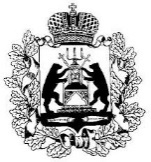 Российская ФедерацияНовгородская областьАдминистрация СОЛЕЦКОГО муниципального округаПОСТАНОВЛЕНИЕот 25.04.2022 № 762г. СольцыВ соответствии с Федеральным законом от 21 декабря 1994 года № 68-ФЗ «О защите населения и территорий от чрезвычайных ситуаций природного и техногенного характера», постановлением Правительства Российской Федерации от 30 декабря 2003 года № 794 «О единой государственной системе предупреждения и ликвидации чрезвычайных ситуаций», областным законом от 08.12.1996 № 36-ОЗ "О защите населения и территорий от чрезвычайных ситуаций природного и техногенного характера", постановлением Администрации Новгородской области от 24.09. 2004 № 220 «О мерах по выполнению Постановления Правительства Российской Федерации от 30 декабря 2003 года № 794» Администрация Солецкого муниципального округа ПОСТАНОВЛЯЕТ:1. Внести изменения в постановление Администрации муниципального округа от 10.09.2021 № 1332 «Об утверждении перечня органов управления,  сил и средств муниципального звена областной территориальной подсистемы единой государственной системы предупреждения и ликвидации чрезвычайных ситуаций Солецкого муниципального округа» (далее Постановление), изложив пункты 1 и 2 в редакции: «1. Утвердить прилагаемый Перечень органов управления,  сил и средств муниципального звена областной территориальной подсистемы единой государственной системы предупреждения и ликвидации чрезвычайных ситуаций Солецкого муниципального округа.2. Отделу по мобилизационной подготовке, гражданской обороне и чрезвычайным ситуациям Администрации муниципального округа ежегодно в срок до 1 февраля представлять в государственное областное казенное учреждение «Управление защиты населения от чрезвычайных ситуаций и по обеспечению пожарной безопасности Новгородской области» сведения об изменениях в Перечне органов управления, сил и средств муниципального звена областной территориальной подсистемы предупреждения и ликвидации чрезвычайных ситуаций Солецкого муниципального округа (далее – муниципальное звено ОТП РСЧС).».2. Внести изменение в  Перечень органов управления,  сил и средств муниципального звена областной территориальной подсистемы единой государственной системы предупреждения и ликвидации чрезвычайных ситуаций Солецкого муниципального округа, утвержденный данным Постановлением, изложив его  в новой прилагаемой редакции.3. Настоящее постановление вступает в силу после его официального опубликования.4. Опубликовать настоящее постановление в периодическом печатном издании «Бюллетень Солецкого муниципального округа» и разместить на официальном сайте Администрации Солецкого муниципального округа в информационно-телекоммуникационной сети «Интернет».Глава муниципального округа   А.Я. КотовУТВЕРЖДЁНпостановлением Администрации муниципального округаот 25.04.2022  № 762 ПЕРЕЧЕНЬорганов управления,  сил и средств муниципального звена областной территориальной подсистемы единой государственной системы предупреждения и ликвидации чрезвычайных ситуаций Солецкого муниципального округа(далее - муниципальное звено ОТП РСЧС)О внесении изменений в постановление Администрации  муниципального округа от 10.09.2021 № 1332 Органы управления РСЧСОрганы управления РСЧСОрганы управления РСЧСОрганы управления РСЧСОрганы управления РСЧСОрганы управления РСЧСОрганы управления РСЧСОрганы управления РСЧСОрганы управления РСЧС№п/пВид органаНаименование органаСилы и средства(всего)Силы и средства(всего)Силы и средствана дежурствеСилы и средствана дежурствеВремя готовностиВремя готовности№п/пВид органаНаименование органаКол-во личного состава (чел.)Кол-во техники (ед.)Кол-во личного состава (чел.)Кол-во техники (ед.)Рабочее времяНерабочее время1Координационный органкомиссия по предупреждению и ликвидации чрезвычайных ситуаций и обеспечению пожарной безопасности Администрации Солецкого муниципального округа 29---30 мин2 часа2Постоянно действующий орган управленияотдел по мобилизационной подготовке, гражданской обороне и чрезвычайным ситуациям Администрации Солецкого муниципального округа 2---5 мин1 час3Орган повседневного управленияединая дежурно-диспетчерская служба Солецкого округа 6-1-постояннаяпостоянная4Оперативная группа муниципального округаоперативная группа комиссии по предупреждению и ликвидации чрезвычайных ситуаций и обеспечению пожарной безопасности Администрации Солецкого муниципального округа71--10 мин1 час5Оперативная группа местного гарнизона пожарной охраныОперативная группа 14 пожарно-спасательной части 3 пожарно-спасательного отряда ФПС ГПС ГУ МЧС России по НО31313 мин3 минСилы и средстваСилы и средстваСилы и средстваСилы и средстваСилы и средстваСилы и средстваСилы и средстваСилы и средстваСилы и средстваСилы и средстваСилы и средстваСилы и средстваСилы и средстваСилы и средства№п/пНаименование организацииАдрес организацииТелефонСилы и средства(всего)Силы и средства(всего)Силы и средстванаблюдения и контроляСилы и средстванаблюдения и контроляСилы и средстванаблюдения и контроляСилы и средстванаблюдения и контроляСилы и средстваликвидации ЧССилы и средстваликвидации ЧССилы и средстваликвидации ЧССилы и средстваликвидации ЧС№п/пНаименование организацииАдрес организацииТелефонКол-во л. с (чел.)Кол-во техники (ед.)На дежурстве На дежурстве ВсегоВсегоНа дежурстве На дежурстве ВсегоВсего№п/пНаименование организацииАдрес организацииТелефонКол-во л. с (чел.)Кол-во техники (ед.)Кол-во л. с (чел.)Кол-во техники (ед.)Кол-во л. с (чел.)Кол-во техники (ед.)Кол-во л. с (чел.)Кол-во техники (ед.)Кол-во л. с (чел.)Кол-во техники (ед.)Силы и средства, муниципального округаСилы и средства, муниципального округаСилы и средства, муниципального округаСилы и средства, муниципального округаСилы и средства, муниципального округаСилы и средства, муниципального округаСилы и средства, муниципального округаСилы и средства, муниципального округаСилы и средства, муниципального округаСилы и средства, муниципального округаСилы и средства, муниципального округаСилы и средства, муниципального округаСилы и средства, муниципального округаСилы и средства, муниципального округа1МУП «ЖКХ «Солецкого района»г. Сольцы,ул. КрасныхПартизан, д. 4(81655) 31-834859----33732МБУ «Солецкое городское хозяйство»г. Сольцы,ул. Ленина, д.21(81655) 30-943184----721123МКУ «Центр координации действий опера-тивных служб и обслуживания муници-пальных учреждений»г. Сольцы,ул. Советский проспект д. 11(81655) 30-173671721214417174Солецкое РАЙПОг. Сольцыул. Володарскогод 3(81655)31-2051032------31Итого за силы и средства, муниципального округаИтого за силы и средства, муниципального округаИтого за силы и средства, муниципального округаИтого за силы и средства, муниципального округа2733221211493823Силы и средства, привлекаемые от областной территориальной подсистемы РСЧССилы и средства, привлекаемые от областной территориальной подсистемы РСЧССилы и средства, привлекаемые от областной территориальной подсистемы РСЧССилы и средства, привлекаемые от областной территориальной подсистемы РСЧССилы и средства, привлекаемые от областной территориальной подсистемы РСЧССилы и средства, привлекаемые от областной территориальной подсистемы РСЧССилы и средства, привлекаемые от областной территориальной подсистемы РСЧССилы и средства, привлекаемые от областной территориальной подсистемы РСЧССилы и средства, привлекаемые от областной территориальной подсистемы РСЧССилы и средства, привлекаемые от областной территориальной подсистемы РСЧССилы и средства, привлекаемые от областной территориальной подсистемы РСЧССилы и средства, привлекаемые от областной территориальной подсистемы РСЧССилы и средства, привлекаемые от областной территориальной подсистемы РСЧССилы и средства, привлекаемые от областной территориальной подсистемы РСЧС114 ПСЧ 3ПСО ФПС ГПС ГУ МЧС России по Новгородской областиг. Сольцы,ул. Володарского д. 6(81655) 30-282476211044762ГОБУЗ Солецкая ЦРБг. Сольцы, ул. Новгородская д. 38(81655)31-0401497----812533ГОБУЗ «Новгородская станция скорой медицинской помощи»г. ВеликийНовгородул. Обороны, д 24(8162)77-42-713.1Отделение ГОБУЗ «НССМП» г.Сольцыг. Сольцы, ул. Новгородская, д.38103193----421934ОП Сольцы АО «НордЭнерго»г.	Сольцы,ул. Комсомола,д.	7 А, оф.201(81655)30-59053235353535ОБУ «Солецкая райветстанция»г. Сольцы,ул. Заречная, д.504(81655) 31-483204----11326ООО «ТК Новгородская» Солецкий район теплоснабженияг. Сольцы, ул. КрасныхПартизан, д. 4(81655)30-226932----1221227Солецкий мастерский участок Шимского РЭС ПО «ИЭС» филиала Новгородэнерго ПАО «Россети Северо – Запада»г. Сольцы,ул. Молодежная, д. 16(81655) 30-89084----21528АО Новгородоблэлектро» участок Сольцыг. Сольцы, г. Сольцы, ул.Загородная, д. 34(81655)30-654115----111159Филиал АО»Газпром газораспределение Великий Новгород» в г.Старая Русса Солецкий межрайонный газовый участок г. Сольцы,ул. Юбилейная, д.18(81655) 3-05-4681----114110ГОКУ «Шимское лесничество»п. Шимск, ул. Лесная, 2 б8(816 56) 54- 507636363----11ООО "Солид" Участок Солецкий г. Сольцы, ул. Железнодорожная д. 638906-201-06-0733----3333Итого за силы и средства, привлекаемые от областной территориальной подсистемы РСЧСИтого за силы и средства, привлекаемые от областной территориальной подсистемы РСЧСИтого за силы и средства, привлекаемые от областной территориальной подсистемы РСЧСИтого за силы и средства, привлекаемые от областной территориальной подсистемы РСЧС3694186137471913429Силы и средства, привлекаемые от функциональных подсистем РСЧССилы и средства, привлекаемые от функциональных подсистем РСЧССилы и средства, привлекаемые от функциональных подсистем РСЧССилы и средства, привлекаемые от функциональных подсистем РСЧССилы и средства, привлекаемые от функциональных подсистем РСЧССилы и средства, привлекаемые от функциональных подсистем РСЧССилы и средства, привлекаемые от функциональных подсистем РСЧССилы и средства, привлекаемые от функциональных подсистем РСЧССилы и средства, привлекаемые от функциональных подсистем РСЧССилы и средства, привлекаемые от функциональных подсистем РСЧССилы и средства, привлекаемые от функциональных подсистем РСЧССилы и средства, привлекаемые от функциональных подсистем РСЧССилы и средства, привлекаемые от функциональных подсистем РСЧССилы и средства, привлекаемые от функциональных подсистем РСЧС1ОМВД России по Солецкому районуг. Сольцы,ул. Луговая д. 1(81655) 30-2726220----822052Филиал в Новгородской и Псковской областях ПАО «Ростелеком»г. Сольцы,ул. Комсомола,д. 7 «А»8-921-203-76-13102----4161Итого за силы и средства, привлекаемые отфункциональных подсистем РСЧСИтого за силы и средства, привлекаемые отфункциональных подсистем РСЧСИтого за силы и средства, привлекаемые отфункциональных подсистем РСЧСИтого за силы и средства, привлекаемые отфункциональных подсистем РСЧС7222----123266ВсегоВсегоВсегоВсего71495107158733119858Время готовности сил и средствВремя готовности сил и средствВремя готовности сил и средствВремя готовности сил и средствВремя готовности сил и средствВремя готовности сил и средствВремя готовности сил и средствВремя готовности сил и средств№п/пНаименование организацииВремя готовностиВремя готовностиВремя готовностиВремя готовностиВремя готовностиВремя готовности№п/пНаименование организацииСилы и средстванаблюдения и контроляСилы и средстванаблюдения и контроляСилы и средстванаблюдения и контроляСилы и средстваликвидации ЧССилы и средстваликвидации ЧССилы и средстваликвидации ЧС№п/пНаименование организацииДежурные силы и средства Остальные силы и средстваОстальные силы и средстваДежурные силы и средстваОстальные силы и средстваОстальные силы и средства№п/пНаименование организацииДежурные силы и средства В рабочее время В нерабочее времяДежурные силы и средстваВ рабочее время В нерабочее времяСилы и средства, муниципального образованиемСилы и средства, муниципального образованиемСилы и средства, муниципального образованиемСилы и средства, муниципального образованиемСилы и средства, муниципального образованиемСилы и средства, муниципального образованиемСилы и средства, муниципального образованиемСилы и средства, муниципального образованием1МУП «ЖКХ «Солецкого района».----15 мин.1.5 часа2МБУ «Солецкое городское хозяйство»----15 мин.1.5 часа3МКУ «Центр координации действий оперативных служб и обслуживания муниципальных учреждений»----15 мин.1.5 часа4Солецкое РАЙПО15 мин.1.5 часаСилы и средства, привлекаемые от областной территориальной подсистемы РСЧССилы и средства, привлекаемые от областной территориальной подсистемы РСЧССилы и средства, привлекаемые от областной территориальной подсистемы РСЧССилы и средства, привлекаемые от областной территориальной подсистемы РСЧССилы и средства, привлекаемые от областной территориальной подсистемы РСЧССилы и средства, привлекаемые от областной территориальной подсистемы РСЧССилы и средства, привлекаемые от областной территориальной подсистемы РСЧССилы и средства, привлекаемые от областной территориальной подсистемы РСЧС114 ПСЧ 3ПСО ФПС ГПС ГУ МЧС России по Новгородской области ---1 мин.мин.60 мин.2ГОБУЗ Солецкая ЦРБ----15 мин.1.5 часа3ГОБУЗ «Новгородская станция скорой медицинской помощи»----постояннаяготовность1.5 часа4ОП Сольцы АО «НордЭнерго»----15 мин.1.5 часа5ОБУ «Солецкая райветстанция»----15 мин.1.5 часа6ООО «ТК Новгородская» Солецкий район теплоснабжения----15 мин.1.5 часа7Солецкий мастерский участок Шимского РЭС ПО «ИЭС» филиала Новгородэнерго ПАО «Россети Северо – Запада»----15 мин.1.5 часа8АО Новгородоблэлектро» участок Сольцы----30 мин.1 час9Филиал АО»Газпром газораспределение Великий Новгород» в г.Старая Русса Солецкий межрайонный газовый участок----5 мин.1 час10ГОКУ «Шимское лесничество»1 час-----11ООО "Солид" Участок Солецкийпостояннаяготовность1.5 часаСилы и средства, привлекаемые от функциональных подсистем РСЧССилы и средства, привлекаемые от функциональных подсистем РСЧССилы и средства, привлекаемые от функциональных подсистем РСЧССилы и средства, привлекаемые от функциональных подсистем РСЧССилы и средства, привлекаемые от функциональных подсистем РСЧССилы и средства, привлекаемые от функциональных подсистем РСЧССилы и средства, привлекаемые от функциональных подсистем РСЧССилы и средства, привлекаемые от функциональных подсистем РСЧС1ОМВД России по Солецкому району----30 мин.1 час2Филиал в Новгородской и Псковской областях ПАО «Ростелеком»----2 часа6 часов